PE GCSE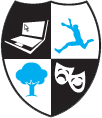 Suggested revision activities to help your child prepare for the PE exam: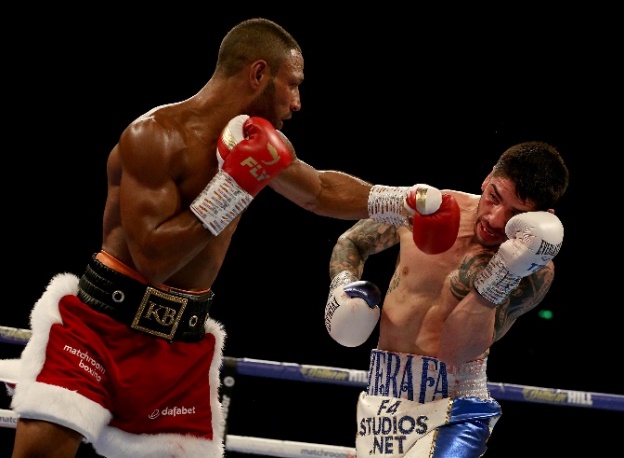 Exam Board: EdexcelExam Board: EdexcelExam Board: EdexcelExam Board: EdexcelComponent 1: written paperFitness and Body systems1 hour and 45 minutes90 marks (36% of qualification)Component 2:   written paperHealth and Performance1 hour and 15 minutes70 marks (24% of qualification)Component 3: Practical Performance3 sports, One teamOne individual, One free choice1 day moderation105 marks  (30% of qualification)Component 4: Written courseworkPersonal Exercise Programme20 marks (10% of qualification)